BİTLİS EREN ÜNİVERSİTESİFEN-MÜHENDİSLİK VESOSYAL BİLİMLERDEPROJE YAZMA EĞİİTİİMİİETKİNLİKKOORDİNATÖRÜPROF. DR. KORAY KÖKSALBitlis Eren ÜniversitesiEĞİTMENLERPROF. DR. SONGÜL SALLAN GÜLSüleyman Demirel ÜniversitesiPROF. DR. YAŞARE AKTAŞ ARNASHasan Kalyoncu ÜniversitesiPROF. DR. MEHMET CEVHER MARINHakkari ÜniversitesiPROF. DR. ESVET AKBAŞVan Yüzüncü Yıl ÜniversitesiProf. Dr. HAKAN ÇOBANBitlis Eren ÜniversitesiPROF. DR. MUSTAFA BÖYÜKATAYozgat Bozok ÜniversitesiBAŞVURU KOŞULLARIEn az doktora yeterlik derecesine sahip olmak.TÜBİTAK ARBİS veritabanına kayıtlı olmak.Daha önce bu programkapsamında desteklenen bir proje eğitimine katılmamış olmak.YERBitlis Eren ÜniversitesiRahva KampüsüSağlık Kültür ve Spor Daire Başkanlığı/ VIP SalonlarıTARİH17 - 18- 19Kasım 2021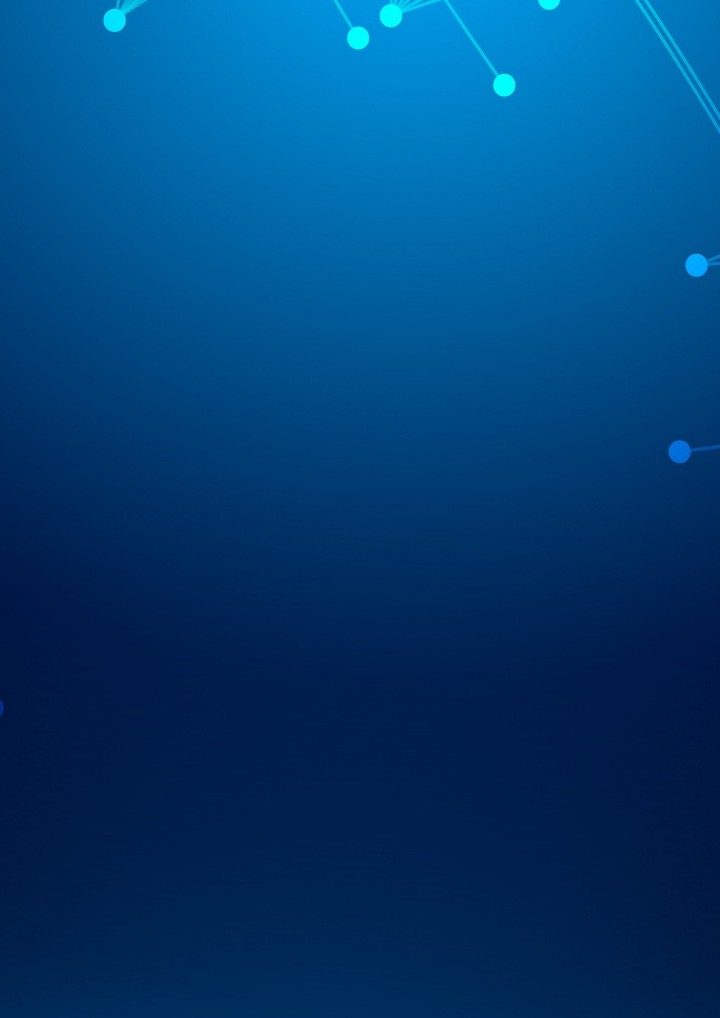 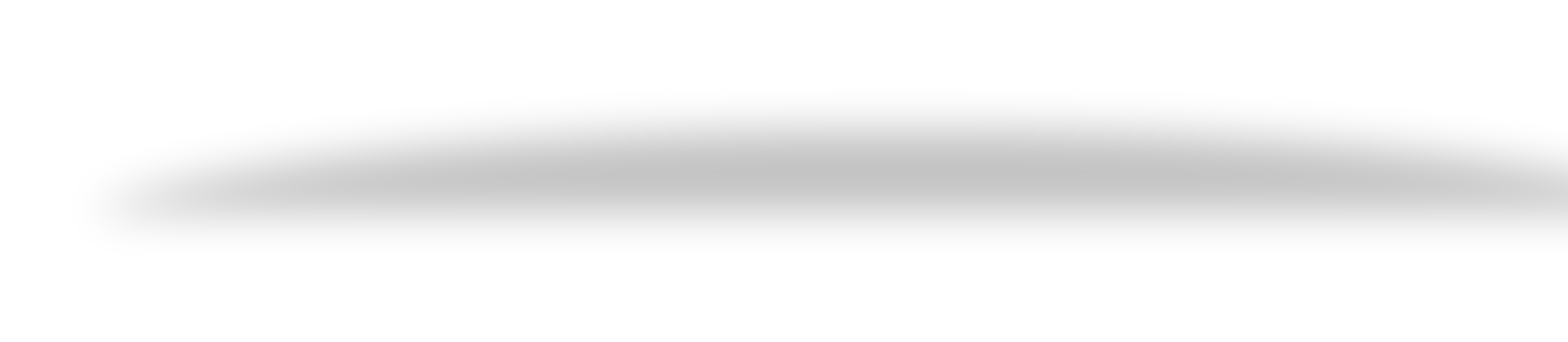 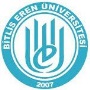 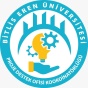 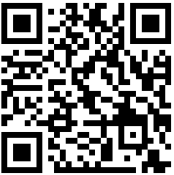 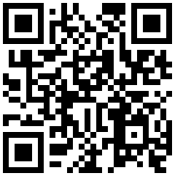 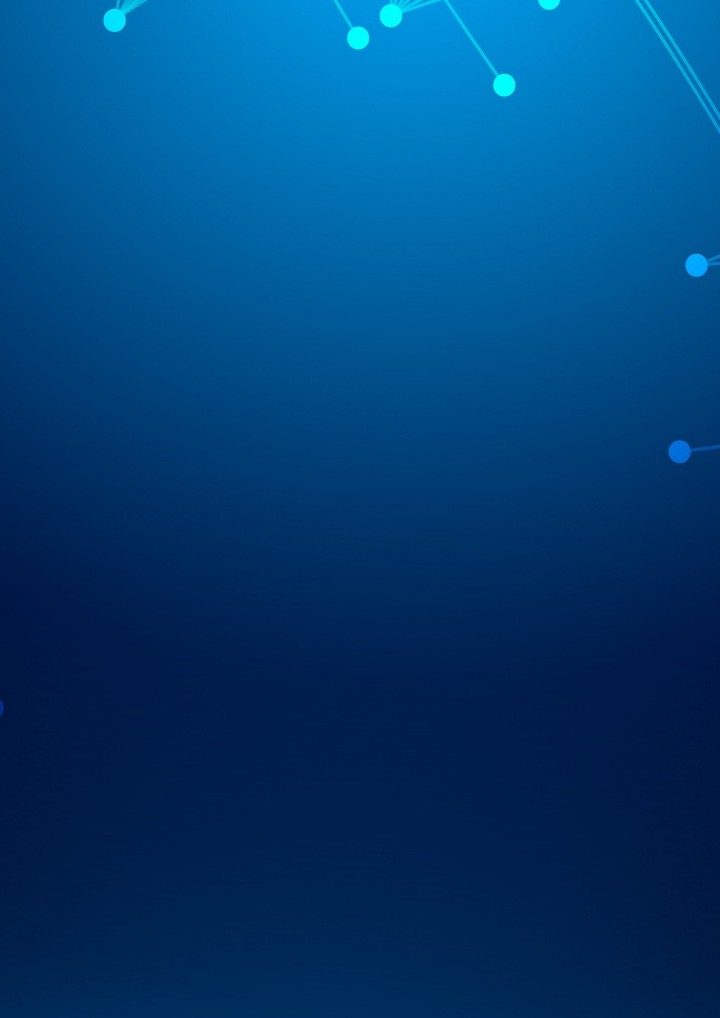 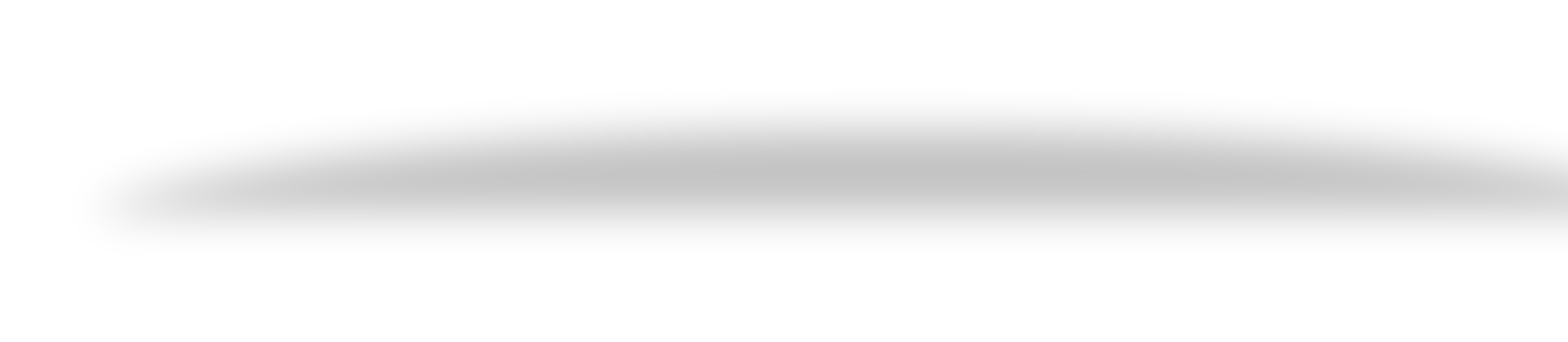 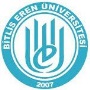 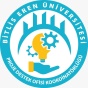 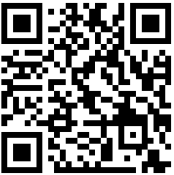 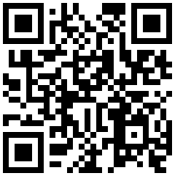 BU EĞİTİM TÜBİTAK 2237-B PROGRAMI KAPSAMINDA DESTEKLENMEKTEDİR.EĞİTİM SÜRESİ BOYUNCA KATILIMCILARIN YOL, KONAKLAMA VE İAŞE MASRAFLARI TÜBİTAK TARAFINDAN KARŞILANACAKTIR.DETAYLI BİLGİ İÇİN	 BAŞVURU İÇİNTIKLAYINIZ:	 TIKLAYINIZ  :BİTLİS EREN ÜNİVERSİTESİPROJE DESTEK OFİSİ KOORDİNATÖRLÜĞÜ 2021